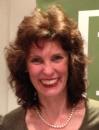 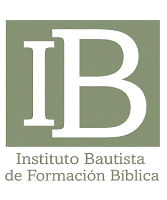 Escribe Alejandra MontamatNuevo Testamento IMi experienciaHace alrededor que un año que los hermanos que organizan, desde hace ya 5 años, las materias curriculares del Instituto Bautista me solicitaron colaborar con la clase de Introducción al Nuevo Testamento.  Me animé a aceptar el desafío y a elegir los temas para desarrollar asumiendo mi limitación en tan extensa materia. Como siempre sucede al maestro de Biblia, somos los privilegiados al recoger el fruto que Dios, por medio del Espíritu Santo, produce en los creyentes que se animan a profundizar en la Palabra.No sólo conocimos las circunstancias que llevaron a los autores inspirados a escribir sus documentos en aquel primer siglo que fue testigo de la obra de Jesús entre los hombres; también descubrimos que otros eruditos contemporáneos como Flavio Josefo dieron su versión historiográfica o cómo historiadores cristianos como Eusebio nos ayudaron a vislumbrar el carácter de Juan el Bautista o Santiago, hermano del Señor. No dejamos de mencionar la importancia de la Crítica Bíblica que nos obliga a buscar razón de los hechos narrados y se ha encargado hasta nuestros días de confirmar y alcanzar la más alta fidelidad de los textos bíblicos.Los cuatro evangelistas fueron considerados desde su experiencia personal, su visión del evangelio de Jesucristo: el Siervo, el Rey, el Hijo del Hombre y el Verbo encarnado. Un hombre de números, un médico, un joven cristiano fogueado en la cultura gentil romana y guiado a escribir una crónica escueta pero completa  del Salvador del mundo y un anciano apóstol preocupado al advertir cómo las filosofías humanas de moda penetraban sigilosamente el evangelio para minar la persona y el carácter divino del Cristo.Las epístolas y sus autores nos ayudaron a reconstruir el ambiente de la iglesia primitiva primeramente conformada sólo por judíos (hebreos y helénicos) como aquellas posteriormente constituidas prácticamente por  creyentes gentiles. Si como dice Santiago, la Biblia es un espejo donde mirarnos, las cartas son un espejo que refleja la problemática de la iglesia desde su nacimiento hasta nuestros días.Finalmente no podíamos obviar la apocalíptica, ese libro tan enigmático para algunos pero tan lleno de la gracia y misericordia de Aquel que hará nuevas todas las cosas. Fue un gran desafío considerar las posiciones interpretativas para proponernos en el futuro ahondar en la profecía que todavía está por cumplirse.Quiero dejar que ellos, los alumnos, les comuniquen sus impresiones. Éstos son algunos párrafos de sus trabajos:Alicia Santos de Valero.  Sobre herejías y desvíos doctrinales."Pienso que al leer la Palabra, no valen preconceptos ni ideas propias. Sí debemos pedir al Señor que su Santo Espíritu nos de sabiduría y revelación (Efesios 1:17). Marción tenía ideas totalmente equivocadas de Dios y de Cristo, omitió partes de las Sagradas Escrituras y alteró otras para hacer concordar su teología... El montanismo se caracteriza por la forma en que entendían la obra del Espíritu Santo. Si bien creían en un Dios Creador y en Jesucristo Redentor, ritos y experiencias paganas adulteraban la Palabra dando lugar a nuevas profecías y mal uso y abuso de dones espirituales"  Álvaro Calderón Núñez.  Sobre la Lectio Divina"El estudio devocional de la Biblia hoy día, está siendo practicado muy poco, en un mundo, cada día más light, y más inmediatista, queremos que todo sea fácil y rápido... hoy se lee pero no se escudriña lo que el escritor quiere decirnos, por lo tanto debemos no solo limitarnos a leer, sino más bien debemos escudriñar, o como dice  la lectura del Lectio Divino, a rumiar, o sea leer y luego meditar sobre lo leído, pensando en qué nos quiere decir el autor del texto leído y que aplicación tiene esto para nuestra vida practica... En cuanto al culto familiar, es muy cierto lo que se comenta en el escrito, y me impactó lo de los Hugonotes, y cómo por la práctica del culto familiar se logró mantener el estudio devocional de la Biblia, pero es bien cierto que hoy en día es bien difícil mantener está tradición, y nosotros como padres debemos de buscar formas de impartir de una u otra forma aclaración sobre las creencias religiosas que profesamos. La esposa de un pastor amigo me dijo una frase que me ha hecho meditar bastante y es la siguiente Predica el evangelio en todo momento, y si es necesario habla"  Elizabeth Bustamante. Sobre las características de la iglesia primitiva."Hoy en día si a alguno de nosotros nos piden que vendamos un auto o una casa para donarla a una persona que no tiene nada seguramente huiríamos o nos haríamos los tontos con tal de no deshacernos de algo nuestro , o aun peor tal vez lo haríamos con tal de agradar a las personas para que hablen bien de nosotros cuando en realidad nuestro objetivo no es agradar a Dios sino a los ojos de los hombres, un ejemplo claro de esto es la historia de Ananías y Safira (Hechos 5:1-11)... Hechos 10:44-47 demuestra que el poder del Espíritu Santo es tan grande y asombroso que permitió que los gentiles y cualquier persona que estaba escuchando a Pedro pudiera hablar en lenguas gracias a que el don del Espíritu Santo se manifestó entre ellos, no importando si eran circuncisos  o no... los fieles no podían creer que justo a los gentiles se le haya dado semejante manifestación, pero aun así Dios no hace diferencias". Anna Tchijova. Sobre la formación del Canon del Nuevo Testamento."La impresión que me da a mí que haya libros que hayan tardado en considerarse de inspiración divina es neutral. Sinceramente no cambia mi fe el hecho de que se haya tardado más o menos tiempo, confío en que Dios guió a la gente de las iglesias primitivas en esta decisión y hoy puedo afirmar que los escritos son de gran bendición. Realmente es palabra viva y eficaz. Sé que la escritura del Antiguo Testamento duró unos mil doscientos años a diferencia del Nuevo, que duró unas décadas, unos treinta años, aproximadamente.  Hay muchas diferencias entre el Antiguo y Nuevo Testamento, la principal es que la promesa del Mesías es cumplida y Dios nos revela su amor, su misericordia y nos da dos regalos: el de la salvación (un regalo eterno) y un Consolador que no nos abandona (Su Espíritu Santo)."  Ana García. Acerca de Jesús , su obra, su persona y sus enseñanzas."Básicamente predicación y enseñanza estaban de tal manera unidas que en todos sus discursos había enseñanzas cuya sencillez no eran obstáculo para la profundidad doctrinal por lo que es importante pensar en el qué, el cómo, el a quién. Como tampoco es posible separar sus enseñanzas de sus obras y milagros dado que ambas también se encuentran de tal forma imbricadas que en sí mismas constituían la expresión del mensaje que Dios tiene para nosotros. Así hay una conexión en perfecta armonía entre decir y hacer donde uno es expresión del otro y viceversa, apuntando al objetivo fundamental de mostrarnos a Dios en Jesús".  Ana García. Acerca de Jesús , su obra, su persona y sus enseñanzas.Ingrid Velásquez Castillo.  Sobre la autoridad del Canon del Nuevo Testamento."Los cuatro Evangelios, han demostrado ser precisos ellos mismos. Fuera del texto bíblico hay varios testigos también. En las Escrituras encontramos un patrón de autorizaciones mutuas,  los autores apostólicos confirmaron el A.T., incluso también escritos neotestamentarios  se convalidaron entre sí. Luego de la resurrección y ascensión de Cristo, sus palabras fueron valoradas y aceptadas como “palabra de Dios". Algunos piensan que la Biblia es una obra ficticia y debe ser leída como una obra de ficción literaria. Otros, que es una obra histórica precisa inspirada divinamente por Dios. Debido a esto, la evidencia que pueda surgir fuera de la Biblia, corroborando su hechos y personajes, será fundamental para mostrar al incrédulo y a los creyentes, la veracidad de las Escrituras. Por cierto, hay muchísima evidencia fuera de la Biblia que confirma el relato de Jesús, tal como aparece escrito en los Evangelios, y hay más de 39 fuentes extra bíblicas que dan fe de más de cien hechos relacionados con la vida y las enseñanzas de Jesús". Luis Mario Valero. Sobre el Señor Jesús y sus enseñanzas acerca del alma humana y el pecado."A través de todos los tiempos el hombre se tuvo que enfrentar a una disyuntiva: elegir entre lo que podría ganar y lo que podría perder. No siempre supo elegir lo mejor. En cuanto a la salvación del alma, con el conocimiento de la Palabra de Dios, también sucede lo mismo: tuvo que elegir, entre el camino ancho e iluminado con luces de colores del mundo, que conduce a la perdición, y el camino angosto lleno de dificultades que pareciera ser un camino de pérdida, pero que sin embargo es el verdadero camino que da ganancia para su alma: la Vida Eterna. Indudablemente hasta éstos últimos tiempos, el hombre, como ser racional que es, será responsable de su elección". Luis Mario Valero. Sobre el Señor Jesús y sus enseñanzas acerca del alma humana y el pecado.Liliana Chimenti.  Sobre Hechos y la comparación entre la iglesia primitiva y la actual."Los primeros capítulos de los Hechos contienen un retrato idílico de la comunidad de Jerusalén orando junta, practicando la propiedad común y predicando. Se atribuye la vitalidad y la actividad del cristianismo al Espíritu Santo, que juega un rol prominente en los Hechos. Los discursos constituyen un tercio del libro, y los sermones iniciales de Pedro resumen el mensaje según lo entendido por el autor de Hechos. Tres de las ideas dominantes son que Cristo es el cumplimiento de las promesas del Antiguo Testamento, que la salvación llega por Su intermedio y que la comunidad cristiana es el nuevo pueblo elegido. Después de capítulo 10 el énfasis cambia a la difusión del cristianismo a los gentiles mediante la obra misionera de Pablo... Desde su fundación por Jesús, la Iglesia ha experimentado una evolución gigantesca. El observador que compara su imagen actual con la que aparece en los Hechos de los Apóstoles se queda impresionado por la diferencia, tanto si atiende a su extensión por el mundo como si observa la múltiple gradación de sus órganos internos, las numerosas formas de la vida de piedad o la estructura de la doctrina del único evangelio de Cristo Jesús y su representación en el magisterio, la liturgia y la teología.  Tenemos ante nosotros una pluralidad incalculable y enmarañada de formas y contenidos, cuyo valor es muy diferente" Virginia Gomez. El Apocalipsis de Juan"Debo decir que cuando era pequeña el Apocalipsis era un libro que realmente me causaba mucha angustia y me preocupaba bastante ya que describe innumerables juicios de parte de Dios, y mi cabecita no podía entenderlo muy bien. Hoy con un poco más de años y habiendo leído un poquito acerca de este tipo de literatura considero que es un libro lleno de esperanza y que nos da aliento para seguir perseverando hasta que el Señor Jesús regrese a instaurar su Reinado Eterno. Personalmente considero que Juan escribió este libro con dos objetivos 1)Con una proyección al presente: para los creyentes de su época que estaban sufriendo persecuciones y grandes tribulaciones, con simbolismos que sólo ellos podían entender, llevándoles un mensaje de esperanza ante tantos padecimientos. 2)Con una proyección al futuro: Juan hace uso de la literatura apocalíptica para describir una visión  donde Cristo mismo le muestra cómo serán los últimos tiempos antes de su Regreso Triunfal. O para que no nos preocupemos tanto por cuándo será el día, fecha y hora, porque Jesús mismo dijo que eso sólo el Padre lo conoce, Mt 24:36,  Mr 13:32. Sino  que nos exhorta, alienta y consuela a mantener la esperanza de un mundo nuevo frente a la crisis y el sufrimiento; y nos reta a  que llevemos a todos el mensaje de Salvación para que nadie se pierda sino que venga al arrepentimiento". 